Практическая работа №1.Характеристика карт атласа по плануЦель работы: сформировать умение анализировать карты материков и океанов, установить соответствие исследователей изучавших их.Оборудование: Физическая карта мира, атлас для 7 класса, тетрадь.Ход работы:Задания:Заполните таблицу: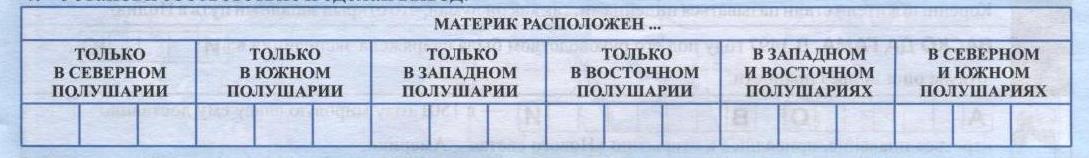 А) Евразия   Б) Африка   В) Австралия   Г) Северная Америка   Д) Южная Америка   Е) Антарктида2. Установи соответствие: 3. Допиши:4. Сделать вывод.Практическая работа №1.Характеристика карт атласа по плануЦель работы: сформировать умение анализировать карты материков и океанов, установить соответствие исследователей изучавших их.Оборудование: Физическая карта мира, атлас для 7 класса, тетрадь.Ход работы:Задания:Заполните таблицу:А) Евразия   Б) Африка   В) Австралия   Г) Северная Америка   Д) Южная Америка   Е) Антарктида2. Установи соответствие: 3. Допиши:4. Сделать вывод.ИсследователиОткрытые территорииАмериго ВеспучиОстрова Новая Зеландия и восточное побережье АвстралииДжеймс КукОткрыл Багамские острова и Малые АнтильскиеМарко ПолоОткрыл ИндиюВаско да ГамаОткрыл АмерикуХристофор КолумбПрирода Памира, Индии, КитаяТипы картГруппы картПо назначению1.2. 3. По содержанию1.2.Ш. УалихановДошел до Южного полюсаН. Н. Миклухо-МаклайПрирода АфрикиР. АмундсенЦентральная АзияД. Ливингстон и Г. СтэнлиПрирода гор Тянь-ШаньП. П. Семенов-Тян-ШанскийОстрова Тихого океана, побережье Новой Гвинеи и АвстралииПо масштабу1.2.3.По охвату территории1.2.